NIKIN ZGODOVINSKI KOTIČEKAZTEKIAzteki so bili ljudstvo predkolumbovske civilizacije v Srednji Ameriki, s svojim kraljestvom na tleh današnje Mehike. Okoli leta 1200 so osvojili Mehiko in podvrgli ostala ljudstva (Maji). Azteki so se naselili na visokih planotah okrog današnje mehiške prestolnice. Azteške pripovedi govorijo, da so Azteki na področje Mehike prispeli s severa, razlog za selitev pa naj bi bil pomanjkanje hrane. Po legendi je bog vojne Aztekom naročil naj se odselijo v deželo, kjer bodo videli orla sedeti na kaktusu, ki žre kačo. Ta prizor je še danes v grbu mehiške države. Azteki so potovali postopoma, potovanje naj bi trajalo več let, saj se je selilo vse azteško ljudstvo. Preživljali so se več ali manj z koruzo.V primerjavi s staroselci na mehiški planoti, so bili Azteki zaostali. Staroselci so jih najeli kot vojščake, naselili so jih na območju z veliko kačami. Leta 1323 so Azteki umorili hčerko staroselskega vladarja. Tako so Azteki morali ozemlje zapustiti. Naselili so nenaseljen otok sredi jezera Texcoco, kjer so zagledali znamenje, ki jim ga je napovedal bog na začetku potovanja. Leta 1325 so tu ustanovili svoje mesto. Mesto so poimenovali z enim od vzdevkov za svoje pleme - Tenochtitlan. Azteška civilizacija se je začela hitreje razvijati v 14. in 15. stoletju. Z kasnejšimi vojnimi osvajanji so se Azteki razširili na jug Mehike in nastal je azteški imperij, ki se je raztezal od obale Mehiškega zaliva do obale Tihega oceana. Na jug je segalo do ozemlja Majev. Azteška kultura je ustvarila razkošne palače in velika mesta. Vendar te razkošja Azteki niso ustvarili sami, ampak so prevzeli znanje in dosežke ljudstev, ki so jih osvojili. Njihov jezik je bil nahuatl. V njem obstaja precej literature. Do danes so razvozlali azteško pisavo do te mere, da jo je mogoče brati. Azteki so razvili poseben sistem pisave, ki pa ni bila glasovna, ampak je spominjala na slikovno pisavo ali piktografijo. Po tem, ko so raziskovalci nekatere simbole povezali z določenimi izrazi, so nekateri znaki predstavljali tudi glas. K razlikovanju besed je lahko pripomogla tudi barva piktograma. Pisavo so uporabljali: za računanje, štetje koledarskih dni, verske zapise, prerokovanje, medicino in zgodovino.Med najpomembnejšimi azteškimi kralji je bil Moctezuma I., ki je bil izvoljen za kralja leta 1440. Moctezuma I. je izpeljal velike družbene, politične, administrativne in verske reforme. Vladal je kar 28 let, do leta 1468. Na njegov ukaz so izdelali sončni kamen z azteškim koledarjem in obnovili glavni tempelj v prestolnici. Glavni tempelj v prestolnici sta sestavljali dve piramidi. Tempelj so Azteki gradili 200 let. Na vrh templja je vodilo 114 stopnic. Na vrhu piramide je bila terasa, na kateri sta poleg žrtvenega kamna stala dva manjša templja, posvečena bogovoma vojne in dežja. Na terasi piramidnega templja je torej stal tudi žrtveni kamen, na katerega so polegli žrtev, ki so ji izrezali srce. Španci so leta 1519 odkrili azteško deželo in njeno prestolnico Tenochtítlan. Azteki so Špance zamenjali za bogove, saj so bili podobni belemu bogu Quetzalcoatlu in jih najprej prijateljsko sprejeli. Španci so uporabljali strelno orožje arkebuze, ki so bile sicer zelo počasne zaradi ponovnega polnjenja smodnika in naboja, vendar so imele zgolj psihološko prednost. Azteki so se do leta 1521 uspešno upirali, nakar so se bili prisiljeni vdati, kar je pomenilo konec azteške vladavine v osrednji Mehiki. Hernando Cortez je z 250 vojaki pobil 300.000 mož, zadnjega azteškega kralja je dal usmrtiti leta 1524.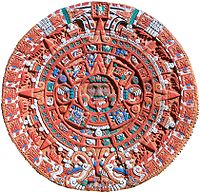 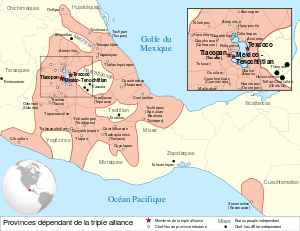 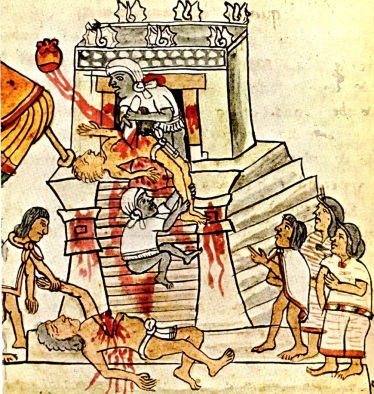 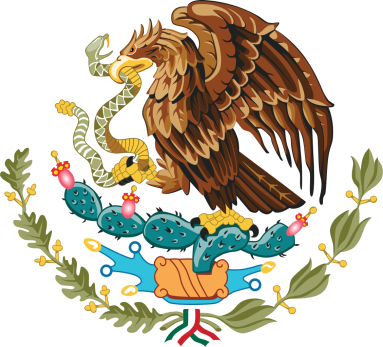 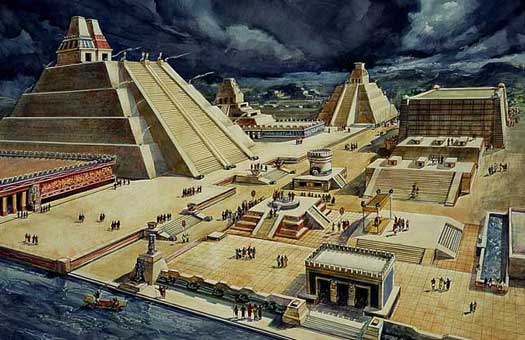 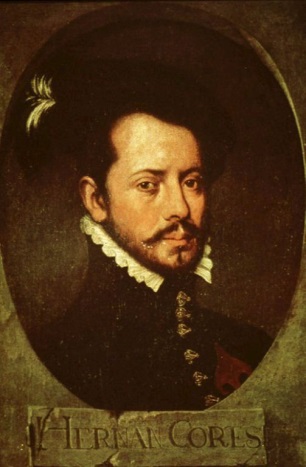 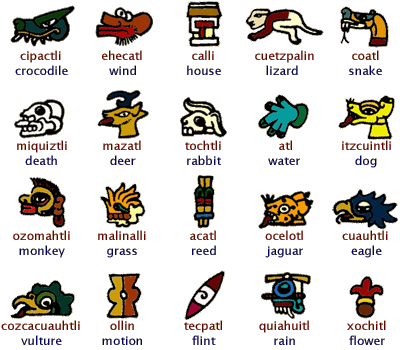 